                                    APPLICATION FORM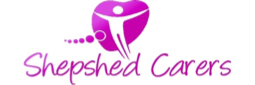 		        		                     Confidential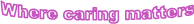 Please ensure that all parts of the application are completed in BLOCK CAPITALSSection 1: Personal detailsFirst Name:							Last Name:Address:National Insurance Number:					Date of birth:E-mail:Home phone number:						Mobile number:Do you have a full driving licence?	YES / NODo you have your own transport?		YES / NOHow many hours per week would you like to work?         Please indicate the shift(s) you would like to work using the box below (times are approx. - actual times will be discussed at the interview):Section 2: Your applicationPlease state briefly the reason for applying to Shepshed Carers Ltd.:Tell us 3 qualities you have that will make you a great care professional:Tell us 3 ways you will deliver excellent care to our service users:Section 3: Career History, starting with the current or most recent job:Are there any gaps between any of the above listed jobs? If so, how long and why:Please list below your last 2 places of education/training, starting with the current or most recent:What else are you involved in (e.g. community work, sports, work experience) and what are your interests or hobbies? Please state any relevant details (e.g. particular skills and abilities) to support your application:Section 4: ReferencesPlease give details of 2 referees (no relations, partners or ex-partners); these should be your present employer (if applicable) and a person who has known you for at least 2 years and is prepared to supply us with a character reference. We would like to point out that it is necessary for us to have 2 references on your personnel file to comply with regulations. References will therefore always be taken up following interview. If this is your first job, please give a tutor/lecturer’s name:Reference 1 (employer/work related)Reference 2 (character – no relation)Section 5: DBS and Confirmation of detailsDBS check:Because of the sensitive nature of the work, we need a DBS police check from all our carers; you are therefore required to pay for the initial DBS check at the current rate and for yearly updates.Confirmation of details:My signature confirms that all the information given in this application is true and complete.All completed applications are handled by Shepshed Carers Ltd. in line with the General Data Protection Regulation (GDPR) 2018 and all other legislative provisions. A copy of our privacy policy is enclosed; with your signature below, you confirm that you have read and accepted our privacy policy.I understand that my employment is subject to references that are satisfactory to Shepshed Carers Ltd.Please note that we are unable to process your application if it is incomplete or without your signature and consent.Signature:Date:Once completed please return to:Shepshed Carers Ltd.19 – 23 Field StreetShepshedLE12 9ALOr e-mail: administration@shepshedcarers.co.ukShepshed Carers Ltd.: Registered in England & Wales, No 2897384; Registered Office: 19 – 23 Field Street, Shepshed, LE12 9ALMorning (7-11)Please specify your preferred start timeLunch (12-2)Tea (4-6)Evening (6-10)WeekdaysWeekendsEmployer’s name and addressPositionDates of employmentBrief description of dutiesReason for leavingLength of gapBetween which employersReasonDatesName and address of school or collegeQualifications achieved or being studiedFull namePositionCompany nameCompany addressCompany phone numberCapacity within the company in which this referee is known (e.g. manager)Full nameAddressCapacity in which and number of years known to you